DOCENTE: MANDUCA ELISABETTADISCIPLINA: Lingua e letteratura italianaCLASSE I CPROGRAMMA ED ARGOMENTI TRATTATIA.S. 2020/2021LETTURAAntologiaA   I MetodiLa struttura del testo narrativoLa storia e il racconto fabula e intreccioalterare la storial’indicativo e i suoi tempile sequenze la struttura narrativaF. Brown “Questione di scala” G. Manganelli” Dodici”L. Sciascia “La lettera anonima”Il tempo e lo spazio Il tempola collocazione cronologicala durata narrativa: tempo della storia e del raccontoritmoLo spazio Luoghi reali o immaginariFunzioni dello spazioQualità dello spazioG.Scerbanenco “Rimorso in piazzale Michelangelo”;I personaggi  I ruoli dei personaggiLe funzioni dei personaggiLa gerarchia dei personaggiPresentazione direttaPresentazione indirettaPresentazione mistaLa caratterizzazione dei personaggi anagrafica e fisica, psicologica e ideologica, sociale culturaleI. Calvino” Quattordici”A. Manzoni “Il ritratto di Gertrude”Anonimo: “La forza dell’Amore”Il narratore e il punto di vistaAutore e narratoreI diversi tipi di narrazioneLa focalizzazioneLo stile i discorsi e i pensieri dei personaggile scelte linguistiche e retoricheB I GeneriLa classificazione dei generi letterari.Percorso nel racconto.Il comicoLe categorie del comicoIronia e umorismoLa satiraLe caratteristiche del genereJerome K.Jerome” Harris e cigni”.G. Boccaccio “Chichibio e la gru”.Il fantastico e il fantasyAlle origini: mito, fiaba e favola La narrazione fantastica  Il fantasyPromessi SposiStruttura del romanzoIl contesto culturale di ManzoniL’escamotage del manoscritto ritrovatoL’abuso di potere nel Seicento e il ruolo degli uomini di chiesaIl ruolo della ProvvidenzaIl rapporto tra caratteristiche fisiche e introspezione nella descrizione dei luoghi e dei personaggi dei Promessi sposiAnalisi ritratto dei personaggi: Renzo, Lucia, Agnese, Don Rodrigo, Don Abbondio, Fra Cristoforo L’Innominato, Gertrude.Lettura, sommario, trama, riassunto, parafrasi, analisi testuale e commento di passi scelti dei capitoli I-XVII. SCRITTURAChe cos’è un testo. Divisione in sequenze;Sintesi e riassunto di un testo narrativo;Sintesi e riassunto di un testo espositivoIl testo descrittivoIl testo regolativoIl testo espositivoRIFLESSIONE SULLA LINGUAOrtografia e punteggiaturaMorfologia: articolo, nome, aggettivopronomi, verboEducazione civica:Approfondimento Giornata della Shoah: Testimonianza di Liliana SegreEarth for future: tematiche di  sensibilizzazione alla tutela dell’ambiente (DeforestazioneTematiche giovanili: Tabagismo e Alcolismo“Caro immaginar “ Narrativa di  Beatrice Panebianco, Antonella Varani, Sara Frigato“Italiano plurale” di L. Serianni, Della Valle, Patota   ed. B.  Mondadori“ I promessi sposi “di Manzoni SEIBergamo, 08/06/2021Il presente programma è stato letto ed approvato dalla classe 1C                                                                                                                               Firma del docente                                                                                                                       Elisabetta Manduca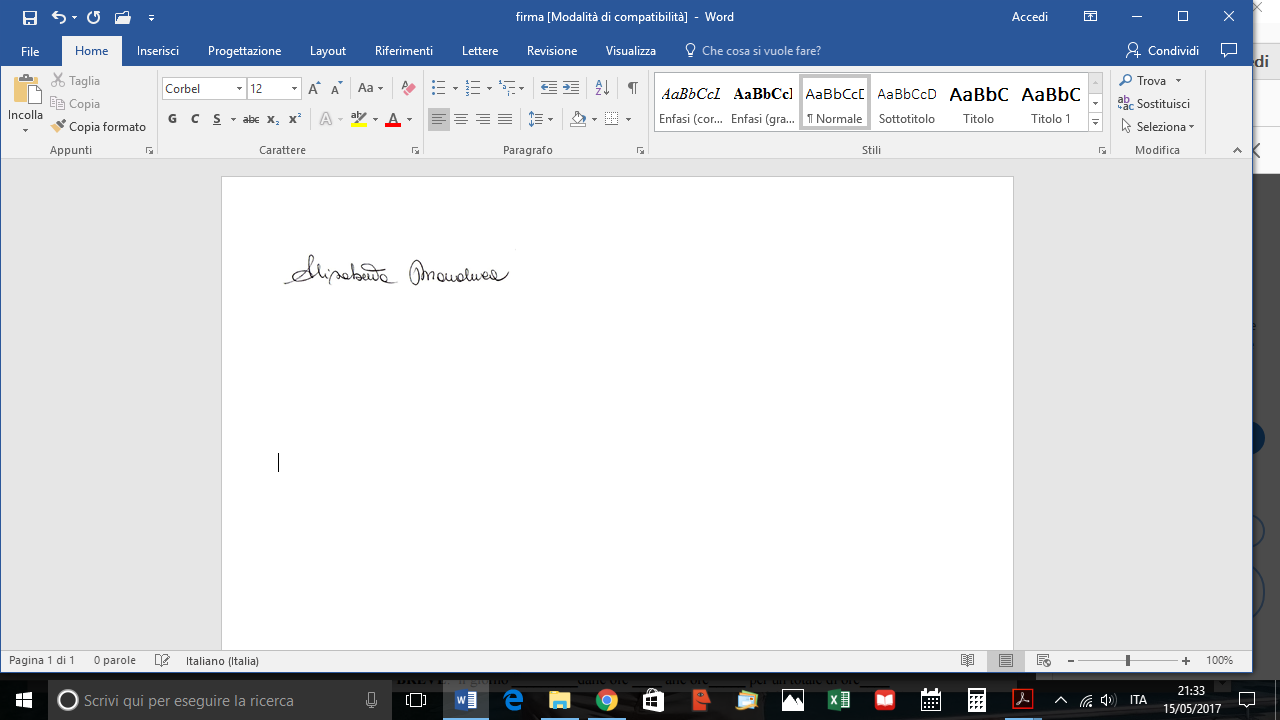 